Fúsi sagði ég á  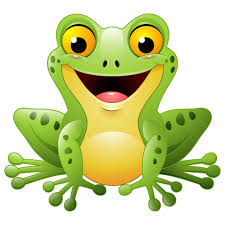 
        Ari sagði ég á 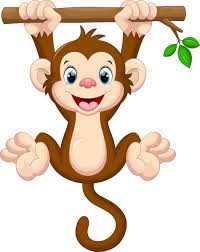 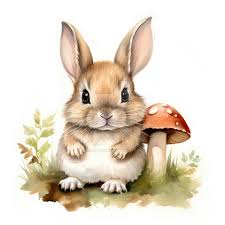 Sísí sagði ég á
Vala sagði ég á 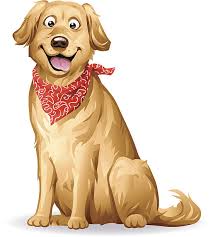 Bókstafirnir heilsa
                 á                                       
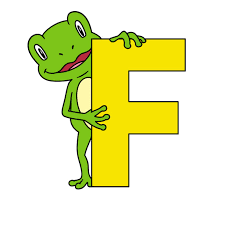                          __ æ  é                                                =
ú                                ÓF f f   Í í í  Ú ú  S s  N n Fúsi   Fúsi     Ari   Ari
                fara  faraFúsi á 

                  Ari á 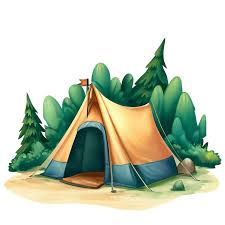 Fúsi og Ari fara í V v v  Æ æ æ  R r r  U uSísí    Sísí      Vala   ValaSísí á                Vala á Sísí  og  Vala  fara  á  róló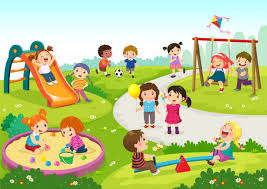 